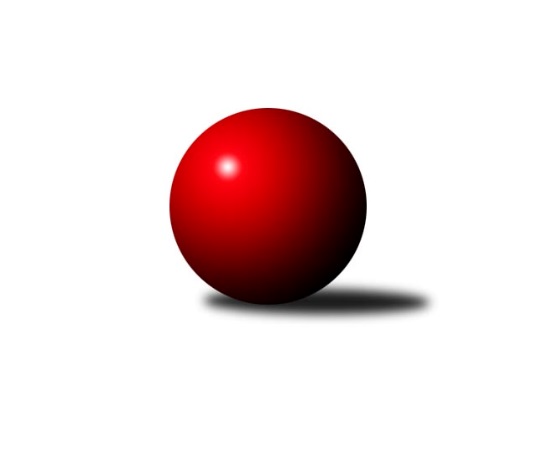 Č.2Ročník 2017/2018	4.6.2024 Mistrovství Prahy 1 2017/2018Statistika 2. kolaTabulka družstev:		družstvo	záp	výh	rem	proh	skore	sety	průměr	body	plné	dorážka	chyby	1.	Sokol Kobylisy A	2	2	0	0	11.0 : 5.0 	(16.0 : 8.0)	2361	4	1644	717	46	2.	TJ Sokol Rudná A	2	2	0	0	10.0 : 6.0 	(13.0 : 11.0)	2461	4	1749	712	52.5	3.	VŠTJ FS Praha A	2	2	0	0	10.0 : 6.0 	(12.5 : 11.5)	2484	4	1719	765	36.5	4.	SK Uhelné sklady Praha A	2	1	0	1	10.5 : 5.5 	(15.0 : 9.0)	2328	2	1663	665	61	5.	TJ Praga Praha A	2	1	0	1	10.0 : 6.0 	(16.0 : 8.0)	2501	2	1724	777	33	6.	KK Slavoj Praha C	2	1	0	1	9.0 : 7.0 	(14.0 : 10.0)	2552	2	1730	823	30.5	7.	SK Uhelné sklady Praha B	2	1	0	1	9.0 : 7.0 	(13.0 : 11.0)	2352	2	1689	663	52	8.	SK Meteor Praha A	2	1	0	1	9.0 : 7.0 	(12.0 : 12.0)	2505	2	1712	794	44.5	9.	TJ Astra Zahradní Město A	2	1	0	1	8.0 : 8.0 	(12.0 : 12.0)	2447	2	1703	745	43	10.	SK Sokol Žižkov Praha B	2	1	0	1	7.0 : 9.0 	(10.5 : 13.5)	2423	2	1677	746	44	11.	TJ Sokol Rudná B	2	1	0	1	6.5 : 9.5 	(11.0 : 13.0)	2310	2	1620	690	60	12.	SK Sokol Žižkov Praha C	2	0	0	2	4.0 : 12.0 	(8.0 : 16.0)	2453	0	1690	763	42.5	13.	KK Konstruktiva Praha  C	2	0	0	2	4.0 : 12.0 	(7.5 : 16.5)	2419	0	1702	717	61	14.	PSK Union Praha B	2	0	0	2	4.0 : 12.0 	(7.5 : 16.5)	2311	0	1638	673	40Tabulka doma:		družstvo	záp	výh	rem	proh	skore	sety	průměr	body	maximum	minimum	1.	Sokol Kobylisy A	2	2	0	0	11.0 : 5.0 	(16.0 : 8.0)	2361	4	2406	2315	2.	SK Uhelné sklady Praha A	1	1	0	0	7.0 : 1.0 	(10.0 : 2.0)	2357	2	2357	2357	3.	TJ Praga Praha A	1	1	0	0	7.0 : 1.0 	(9.0 : 3.0)	2555	2	2555	2555	4.	SK Meteor Praha A	1	1	0	0	7.0 : 1.0 	(8.0 : 4.0)	2594	2	2594	2594	5.	KK Slavoj Praha C	1	1	0	0	6.0 : 2.0 	(8.0 : 4.0)	2503	2	2503	2503	6.	SK Uhelné sklady Praha B	1	1	0	0	6.0 : 2.0 	(8.0 : 4.0)	2392	2	2392	2392	7.	SK Sokol Žižkov Praha B	1	1	0	0	5.0 : 3.0 	(7.5 : 4.5)	2513	2	2513	2513	8.	VŠTJ FS Praha A	1	1	0	0	5.0 : 3.0 	(6.0 : 6.0)	2604	2	2604	2604	9.	TJ Astra Zahradní Město A	1	1	0	0	5.0 : 3.0 	(5.0 : 7.0)	2469	2	2469	2469	10.	TJ Sokol Rudná A	1	1	0	0	5.0 : 3.0 	(5.0 : 7.0)	2437	2	2437	2437	11.	TJ Sokol Rudná B	1	1	0	0	4.5 : 3.5 	(7.0 : 5.0)	2360	2	2360	2360	12.	KK Konstruktiva Praha  C	0	0	0	0	0.0 : 0.0 	(0.0 : 0.0)	0	0	0	0	13.	PSK Union Praha B	1	0	0	1	3.0 : 5.0 	(5.5 : 6.5)	2345	0	2345	2345	14.	SK Sokol Žižkov Praha C	1	0	0	1	3.0 : 5.0 	(4.0 : 8.0)	2455	0	2455	2455Tabulka venku:		družstvo	záp	výh	rem	proh	skore	sety	průměr	body	maximum	minimum	1.	TJ Sokol Rudná A	1	1	0	0	5.0 : 3.0 	(8.0 : 4.0)	2485	2	2485	2485	2.	VŠTJ FS Praha A	1	1	0	0	5.0 : 3.0 	(6.5 : 5.5)	2364	2	2364	2364	3.	Sokol Kobylisy A	0	0	0	0	0.0 : 0.0 	(0.0 : 0.0)	0	0	0	0	4.	SK Uhelné sklady Praha A	1	0	0	1	3.5 : 4.5 	(5.0 : 7.0)	2298	0	2298	2298	5.	TJ Praga Praha A	1	0	0	1	3.0 : 5.0 	(7.0 : 5.0)	2447	0	2447	2447	6.	TJ Astra Zahradní Město A	1	0	0	1	3.0 : 5.0 	(7.0 : 5.0)	2425	0	2425	2425	7.	KK Slavoj Praha C	1	0	0	1	3.0 : 5.0 	(6.0 : 6.0)	2601	0	2601	2601	8.	SK Uhelné sklady Praha B	1	0	0	1	3.0 : 5.0 	(5.0 : 7.0)	2312	0	2312	2312	9.	SK Meteor Praha A	1	0	0	1	2.0 : 6.0 	(4.0 : 8.0)	2416	0	2416	2416	10.	TJ Sokol Rudná B	1	0	0	1	2.0 : 6.0 	(4.0 : 8.0)	2260	0	2260	2260	11.	SK Sokol Žižkov Praha B	1	0	0	1	2.0 : 6.0 	(3.0 : 9.0)	2332	0	2332	2332	12.	SK Sokol Žižkov Praha C	1	0	0	1	1.0 : 7.0 	(4.0 : 8.0)	2451	0	2451	2451	13.	PSK Union Praha B	1	0	0	1	1.0 : 7.0 	(2.0 : 10.0)	2277	0	2277	2277	14.	KK Konstruktiva Praha  C	2	0	0	2	4.0 : 12.0 	(7.5 : 16.5)	2419	0	2489	2348Tabulka podzimní části:		družstvo	záp	výh	rem	proh	skore	sety	průměr	body	doma	venku	1.	Sokol Kobylisy A	2	2	0	0	11.0 : 5.0 	(16.0 : 8.0)	2361	4 	2 	0 	0 	0 	0 	0	2.	TJ Sokol Rudná A	2	2	0	0	10.0 : 6.0 	(13.0 : 11.0)	2461	4 	1 	0 	0 	1 	0 	0	3.	VŠTJ FS Praha A	2	2	0	0	10.0 : 6.0 	(12.5 : 11.5)	2484	4 	1 	0 	0 	1 	0 	0	4.	SK Uhelné sklady Praha A	2	1	0	1	10.5 : 5.5 	(15.0 : 9.0)	2328	2 	1 	0 	0 	0 	0 	1	5.	TJ Praga Praha A	2	1	0	1	10.0 : 6.0 	(16.0 : 8.0)	2501	2 	1 	0 	0 	0 	0 	1	6.	KK Slavoj Praha C	2	1	0	1	9.0 : 7.0 	(14.0 : 10.0)	2552	2 	1 	0 	0 	0 	0 	1	7.	SK Uhelné sklady Praha B	2	1	0	1	9.0 : 7.0 	(13.0 : 11.0)	2352	2 	1 	0 	0 	0 	0 	1	8.	SK Meteor Praha A	2	1	0	1	9.0 : 7.0 	(12.0 : 12.0)	2505	2 	1 	0 	0 	0 	0 	1	9.	TJ Astra Zahradní Město A	2	1	0	1	8.0 : 8.0 	(12.0 : 12.0)	2447	2 	1 	0 	0 	0 	0 	1	10.	SK Sokol Žižkov Praha B	2	1	0	1	7.0 : 9.0 	(10.5 : 13.5)	2423	2 	1 	0 	0 	0 	0 	1	11.	TJ Sokol Rudná B	2	1	0	1	6.5 : 9.5 	(11.0 : 13.0)	2310	2 	1 	0 	0 	0 	0 	1	12.	SK Sokol Žižkov Praha C	2	0	0	2	4.0 : 12.0 	(8.0 : 16.0)	2453	0 	0 	0 	1 	0 	0 	1	13.	KK Konstruktiva Praha  C	2	0	0	2	4.0 : 12.0 	(7.5 : 16.5)	2419	0 	0 	0 	0 	0 	0 	2	14.	PSK Union Praha B	2	0	0	2	4.0 : 12.0 	(7.5 : 16.5)	2311	0 	0 	0 	1 	0 	0 	1Tabulka jarní části:		družstvo	záp	výh	rem	proh	skore	sety	průměr	body	doma	venku	1.	SK Sokol Žižkov Praha C	0	0	0	0	0.0 : 0.0 	(0.0 : 0.0)	0	0 	0 	0 	0 	0 	0 	0 	2.	TJ Astra Zahradní Město A	0	0	0	0	0.0 : 0.0 	(0.0 : 0.0)	0	0 	0 	0 	0 	0 	0 	0 	3.	KK Slavoj Praha C	0	0	0	0	0.0 : 0.0 	(0.0 : 0.0)	0	0 	0 	0 	0 	0 	0 	0 	4.	PSK Union Praha B	0	0	0	0	0.0 : 0.0 	(0.0 : 0.0)	0	0 	0 	0 	0 	0 	0 	0 	5.	SK Sokol Žižkov Praha B	0	0	0	0	0.0 : 0.0 	(0.0 : 0.0)	0	0 	0 	0 	0 	0 	0 	0 	6.	TJ Sokol Rudná B	0	0	0	0	0.0 : 0.0 	(0.0 : 0.0)	0	0 	0 	0 	0 	0 	0 	0 	7.	KK Konstruktiva Praha  C	0	0	0	0	0.0 : 0.0 	(0.0 : 0.0)	0	0 	0 	0 	0 	0 	0 	0 	8.	TJ Praga Praha A	0	0	0	0	0.0 : 0.0 	(0.0 : 0.0)	0	0 	0 	0 	0 	0 	0 	0 	9.	SK Uhelné sklady Praha A	0	0	0	0	0.0 : 0.0 	(0.0 : 0.0)	0	0 	0 	0 	0 	0 	0 	0 	10.	SK Uhelné sklady Praha B	0	0	0	0	0.0 : 0.0 	(0.0 : 0.0)	0	0 	0 	0 	0 	0 	0 	0 	11.	VŠTJ FS Praha A	0	0	0	0	0.0 : 0.0 	(0.0 : 0.0)	0	0 	0 	0 	0 	0 	0 	0 	12.	SK Meteor Praha A	0	0	0	0	0.0 : 0.0 	(0.0 : 0.0)	0	0 	0 	0 	0 	0 	0 	0 	13.	TJ Sokol Rudná A	0	0	0	0	0.0 : 0.0 	(0.0 : 0.0)	0	0 	0 	0 	0 	0 	0 	0 	14.	Sokol Kobylisy A	0	0	0	0	0.0 : 0.0 	(0.0 : 0.0)	0	0 	0 	0 	0 	0 	0 	0 Zisk bodů pro družstvo:		jméno hráče	družstvo	body	zápasy	v %	dílčí body	sety	v %	1.	Rostislav Kašpar 	TJ Praga Praha A 	2	/	2	(100%)	4	/	4	(100%)	2.	Daniel Veselý 	TJ Astra Zahradní Město A 	2	/	2	(100%)	4	/	4	(100%)	3.	Jaroslav Žítek 	Sokol Kobylisy A 	2	/	2	(100%)	4	/	4	(100%)	4.	Jindřich Valo 	KK Slavoj Praha C 	2	/	2	(100%)	4	/	4	(100%)	5.	Pavel Červinka 	Sokol Kobylisy A 	2	/	2	(100%)	4	/	4	(100%)	6.	Pavel Jahelka 	VŠTJ FS Praha A 	2	/	2	(100%)	4	/	4	(100%)	7.	Miroslav Plachý 	SK Uhelné sklady Praha A 	2	/	2	(100%)	3	/	4	(75%)	8.	Lubomír Chudoba 	Sokol Kobylisy A 	2	/	2	(100%)	3	/	4	(75%)	9.	Vlastimil Bachor 	TJ Sokol Rudná A 	2	/	2	(100%)	3	/	4	(75%)	10.	Antonin Knobloch 	SK Uhelné sklady Praha A 	2	/	2	(100%)	3	/	4	(75%)	11.	Martin Novák 	SK Uhelné sklady Praha A 	2	/	2	(100%)	3	/	4	(75%)	12.	Vlastimil Bočánek 	SK Uhelné sklady Praha B 	2	/	2	(100%)	3	/	4	(75%)	13.	Pavel Černý 	SK Uhelné sklady Praha B 	2	/	2	(100%)	3	/	4	(75%)	14.	Pavel Moravec 	PSK Union Praha B 	2	/	2	(100%)	3	/	4	(75%)	15.	Jiří Spěváček 	TJ Sokol Rudná A 	2	/	2	(100%)	3	/	4	(75%)	16.	Josef Jurášek 	SK Meteor Praha A 	2	/	2	(100%)	3	/	4	(75%)	17.	František Rusin 	TJ Astra Zahradní Město A 	2	/	2	(100%)	2	/	4	(50%)	18.	Petr Tepličanec 	KK Konstruktiva Praha  C 	2	/	2	(100%)	2	/	4	(50%)	19.	Peter Koščo 	TJ Sokol Rudná B 	1.5	/	2	(75%)	3	/	4	(75%)	20.	Zbyněk Sedlák 	SK Uhelné sklady Praha A 	1.5	/	2	(75%)	3	/	4	(75%)	21.	Petr Beneda 	KK Slavoj Praha C 	1	/	1	(100%)	2	/	2	(100%)	22.	Zdeněk Mora 	TJ Sokol Rudná A 	1	/	1	(100%)	2	/	2	(100%)	23.	Vladimír Vošický 	SK Meteor Praha A 	1	/	1	(100%)	2	/	2	(100%)	24.	Luboš Kocmich 	VŠTJ FS Praha A 	1	/	1	(100%)	2	/	2	(100%)	25.	Tomáš Kazimour 	SK Sokol Žižkov Praha C 	1	/	1	(100%)	2	/	2	(100%)	26.	Stanislav ml. Březina ml.	KK Slavoj Praha C 	1	/	1	(100%)	2	/	2	(100%)	27.	Petr Seidl 	TJ Astra Zahradní Město A 	1	/	1	(100%)	2	/	2	(100%)	28.	Jaroslav Kourek 	TJ Praga Praha A 	1	/	1	(100%)	2	/	2	(100%)	29.	Petr Míchal 	SK Uhelné sklady Praha B 	1	/	1	(100%)	2	/	2	(100%)	30.	Lenka Špačková 	SK Sokol Žižkov Praha B 	1	/	1	(100%)	1.5	/	2	(75%)	31.	Josef Kučera 	SK Meteor Praha A 	1	/	1	(100%)	1	/	2	(50%)	32.	Daniel Prošek 	KK Slavoj Praha C 	1	/	1	(100%)	1	/	2	(50%)	33.	Miroslav Kochánek 	VŠTJ FS Praha A 	1	/	1	(100%)	1	/	2	(50%)	34.	Radek Machulka 	TJ Sokol Rudná B 	1	/	1	(100%)	1	/	2	(50%)	35.	Milan Komorník 	TJ Praga Praha A 	1	/	1	(100%)	1	/	2	(50%)	36.	Lukáš Vacek 	SK Sokol Žižkov Praha C 	1	/	1	(100%)	1	/	2	(50%)	37.	Michal Bartoš 	TJ Praga Praha A 	1	/	1	(100%)	1	/	2	(50%)	38.	Stanislav st. Březina 	KK Slavoj Praha C 	1	/	2	(50%)	3	/	4	(75%)	39.	Jan Neckář 	SK Sokol Žižkov Praha B 	1	/	2	(50%)	3	/	4	(75%)	40.	Zdeněk Barcal 	SK Meteor Praha A 	1	/	2	(50%)	3	/	4	(75%)	41.	David Kašpar 	TJ Praga Praha A 	1	/	2	(50%)	3	/	4	(75%)	42.	Pavel Janoušek 	TJ Praga Praha A 	1	/	2	(50%)	3	/	4	(75%)	43.	Karel Mašek 	Sokol Kobylisy A 	1	/	2	(50%)	3	/	4	(75%)	44.	Jan Barchánek 	KK Konstruktiva Praha  C 	1	/	2	(50%)	3	/	4	(75%)	45.	Josef Gebr 	SK Sokol Žižkov Praha B 	1	/	2	(50%)	2	/	4	(50%)	46.	Karel Bubeníček 	SK Sokol Žižkov Praha B 	1	/	2	(50%)	2	/	4	(50%)	47.	Adam Vejvoda 	VŠTJ FS Praha A 	1	/	2	(50%)	2	/	4	(50%)	48.	Miroslav Kýhos 	TJ Sokol Rudná B 	1	/	2	(50%)	2	/	4	(50%)	49.	Tomáš Keller 	TJ Sokol Rudná B 	1	/	2	(50%)	2	/	4	(50%)	50.	Adam Rajnoch 	SK Uhelné sklady Praha B 	1	/	2	(50%)	2	/	4	(50%)	51.	Karel Novotný 	TJ Sokol Rudná A 	1	/	2	(50%)	2	/	4	(50%)	52.	Roman Tumpach 	SK Uhelné sklady Praha B 	1	/	2	(50%)	2	/	4	(50%)	53.	Radek Fiala 	TJ Astra Zahradní Město A 	1	/	2	(50%)	2	/	4	(50%)	54.	Jindra Pokorná 	SK Meteor Praha A 	1	/	2	(50%)	2	/	4	(50%)	55.	Pavel Váňa 	SK Sokol Žižkov Praha C 	1	/	2	(50%)	2	/	4	(50%)	56.	Milan Vejvoda 	VŠTJ FS Praha A 	1	/	2	(50%)	1.5	/	4	(38%)	57.	Anna Sailerová 	SK Sokol Žižkov Praha B 	1	/	2	(50%)	1	/	4	(25%)	58.	Tomáš Dvořák 	SK Uhelné sklady Praha A 	1	/	2	(50%)	1	/	4	(25%)	59.	Petr Moravec 	PSK Union Praha B 	1	/	2	(50%)	1	/	4	(25%)	60.	Karel Sedláček 	PSK Union Praha B 	1	/	2	(50%)	1	/	4	(25%)	61.	Hana Křemenová 	SK Sokol Žižkov Praha C 	1	/	2	(50%)	1	/	4	(25%)	62.	Samuel Fujko 	KK Konstruktiva Praha  C 	1	/	2	(50%)	1	/	4	(25%)	63.	Josef Tesař 	SK Meteor Praha A 	1	/	2	(50%)	1	/	4	(25%)	64.	Petr Kašpar 	TJ Praga Praha A 	1	/	2	(50%)	1	/	4	(25%)	65.	Petr Šťastný 	KK Slavoj Praha C 	1	/	2	(50%)	1	/	4	(25%)	66.	Jan Hloušek 	SK Uhelné sklady Praha A 	0	/	1	(0%)	1	/	2	(50%)	67.	Bohumil Bazika 	SK Uhelné sklady Praha A 	0	/	1	(0%)	1	/	2	(50%)	68.	Bohumil Strnad 	SK Sokol Žižkov Praha C 	0	/	1	(0%)	1	/	2	(50%)	69.	Martin Kovář 	TJ Praga Praha A 	0	/	1	(0%)	1	/	2	(50%)	70.	Martin Tožička 	SK Sokol Žižkov Praha C 	0	/	1	(0%)	1	/	2	(50%)	71.	Michal Truksa 	SK Sokol Žižkov Praha B 	0	/	1	(0%)	1	/	2	(50%)	72.	Marek Šveda 	TJ Astra Zahradní Město A 	0	/	1	(0%)	0	/	2	(0%)	73.	Jiří Mudra 	SK Uhelné sklady Praha B 	0	/	1	(0%)	0	/	2	(0%)	74.	Michal Ostatnický 	KK Konstruktiva Praha  C 	0	/	1	(0%)	0	/	2	(0%)	75.	Jiří Škoda 	VŠTJ FS Praha A 	0	/	1	(0%)	0	/	2	(0%)	76.	Martin Povolný 	SK Meteor Praha A 	0	/	1	(0%)	0	/	2	(0%)	77.	Pavel Kasal 	TJ Sokol Rudná B 	0	/	1	(0%)	0	/	2	(0%)	78.	Jan Knyttl 	VŠTJ FS Praha A 	0	/	1	(0%)	0	/	2	(0%)	79.	Přemysl Šámal 	SK Meteor Praha A 	0	/	1	(0%)	0	/	2	(0%)	80.	Evžen Bartaloš 	SK Sokol Žižkov Praha B 	0	/	1	(0%)	0	/	2	(0%)	81.	Martin Lukáš 	SK Sokol Žižkov Praha B 	0	/	1	(0%)	0	/	2	(0%)	82.	Jan Mařánek 	TJ Sokol Rudná A 	0	/	1	(0%)	0	/	2	(0%)	83.	Miroslav Klement 	KK Konstruktiva Praha  C 	0	/	1	(0%)	0	/	2	(0%)	84.	Boris Búrik 	KK Slavoj Praha C 	0	/	1	(0%)	0	/	2	(0%)	85.	Jaroslav Dryák 	TJ Astra Zahradní Město A 	0	/	2	(0%)	2	/	4	(50%)	86.	Jaromír Bok 	TJ Sokol Rudná A 	0	/	2	(0%)	2	/	4	(50%)	87.	Jiří Piskáček 	VŠTJ FS Praha A 	0	/	2	(0%)	2	/	4	(50%)	88.	Petra Koščová 	TJ Sokol Rudná B 	0	/	2	(0%)	2	/	4	(50%)	89.	Petr Barchánek 	KK Konstruktiva Praha  C 	0	/	2	(0%)	1.5	/	4	(38%)	90.	Martin Machulka 	TJ Sokol Rudná B 	0	/	2	(0%)	1	/	4	(25%)	91.	Pavel Strnad 	TJ Sokol Rudná A 	0	/	2	(0%)	1	/	4	(25%)	92.	Josef Mach 	PSK Union Praha B 	0	/	2	(0%)	1	/	4	(25%)	93.	Pavel Kantner 	PSK Union Praha B 	0	/	2	(0%)	1	/	4	(25%)	94.	Petra Sedláčková 	KK Slavoj Praha C 	0	/	2	(0%)	1	/	4	(25%)	95.	Miroslav Míchal 	SK Uhelné sklady Praha B 	0	/	2	(0%)	1	/	4	(25%)	96.	Ladislav Kroužel 	Sokol Kobylisy A 	0	/	2	(0%)	1	/	4	(25%)	97.	Vladimír Kohout 	Sokol Kobylisy A 	0	/	2	(0%)	1	/	4	(25%)	98.	Jarmila Fremrová 	PSK Union Praha B 	0	/	2	(0%)	0.5	/	4	(13%)	99.	Petr Opatovský 	SK Sokol Žižkov Praha C 	0	/	2	(0%)	0	/	4	(0%)	100.	Tomáš Pokorný 	SK Sokol Žižkov Praha C 	0	/	2	(0%)	0	/	4	(0%)	101.	Tomáš Hroza 	TJ Astra Zahradní Město A 	0	/	2	(0%)	0	/	4	(0%)	102.	Karel Hybš 	KK Konstruktiva Praha  C 	0	/	2	(0%)	0	/	4	(0%)Průměry na kuželnách:		kuželna	průměr	plné	dorážka	chyby	výkon na hráče	1.	SK Žižkov Praha, 3-4	2531	1723	807	38.8	(421.8)	2.	Meteor, 1-2	2522	1721	801	37.0	(420.4)	3.	KK Slavia Praha, 1-4	2485	1735	750	48.8	(414.3)	4.	Zahr. Město, 1-2	2458	1679	778	33.0	(409.7)	5.	Karlov, 1-2	2451	1746	705	54.0	(408.6)	6.	TJ Sokol Rudná, 1-2	2380	1687	693	59.8	(396.7)	7.	PSK Union Praha, 1-4	2354	1649	705	30.0	(392.4)	8.	Kobylisy, 1-2	2341	1645	695	48.8	(390.2)	9.	Zvon, 1-2	2321	1639	682	50.3	(386.9)Nejlepší výkony na kuželnách:SK Žižkov Praha, 3-4VŠTJ FS Praha A	2604	1. kolo	Adam Vejvoda 	VŠTJ FS Praha A	483	1. koloKK Slavoj Praha C	2601	1. kolo	Stanislav st. Březina 	KK Slavoj Praha C	477	1. koloKK Slavoj Praha C	2503	2. kolo	Luboš Kocmich 	VŠTJ FS Praha A	465	1. koloSK Meteor Praha A	2416	2. kolo	Jindřich Valo 	KK Slavoj Praha C	462	1. kolo		. kolo	Stanislav ml. Březina ml.	KK Slavoj Praha C	457	1. kolo		. kolo	Stanislav st. Březina 	KK Slavoj Praha C	451	2. kolo		. kolo	Jindřich Valo 	KK Slavoj Praha C	451	2. kolo		. kolo	Pavel Jahelka 	VŠTJ FS Praha A	440	1. kolo		. kolo	Daniel Prošek 	KK Slavoj Praha C	434	2. kolo		. kolo	Zdeněk Barcal 	SK Meteor Praha A	421	2. koloMeteor, 1-2SK Meteor Praha A	2594	1. kolo	Zdeněk Barcal 	SK Meteor Praha A	468	1. koloSK Sokol Žižkov Praha C	2451	1. kolo	Jindra Pokorná 	SK Meteor Praha A	462	1. kolo		. kolo	Josef Kučera 	SK Meteor Praha A	460	1. kolo		. kolo	Pavel Váňa 	SK Sokol Žižkov Praha C	452	1. kolo		. kolo	Josef Jurášek 	SK Meteor Praha A	432	1. kolo		. kolo	Josef Tesař 	SK Meteor Praha A	422	1. kolo		. kolo	Hana Křemenová 	SK Sokol Žižkov Praha C	407	1. kolo		. kolo	Bohumil Strnad 	SK Sokol Žižkov Praha C	406	1. kolo		. kolo	Tomáš Kazimour 	SK Sokol Žižkov Praha C	399	1. kolo		. kolo	Tomáš Pokorný 	SK Sokol Žižkov Praha C	396	1. koloKK Slavia Praha, 1-4SK Sokol Žižkov Praha B	2513	2. kolo	Jan Barchánek 	KK Konstruktiva Praha  C	483	2. koloKK Konstruktiva Praha  C	2489	2. kolo	Pavel Váňa 	SK Sokol Žižkov Praha C	461	2. koloTJ Sokol Rudná A	2485	2. kolo	Anna Sailerová 	SK Sokol Žižkov Praha B	458	2. koloSK Sokol Žižkov Praha C	2455	2. kolo	Jaromír Bok 	TJ Sokol Rudná A	445	2. kolo		. kolo	Karel Bubeníček 	SK Sokol Žižkov Praha B	430	2. kolo		. kolo	Josef Gebr 	SK Sokol Žižkov Praha B	425	2. kolo		. kolo	Petr Tepličanec 	KK Konstruktiva Praha  C	420	2. kolo		. kolo	Lenka Špačková 	SK Sokol Žižkov Praha B	419	2. kolo		. kolo	Lukáš Vacek 	SK Sokol Žižkov Praha C	414	2. kolo		. kolo	Hana Křemenová 	SK Sokol Žižkov Praha C	414	2. koloZahr. Město, 1-2TJ Astra Zahradní Město A	2469	2. kolo	František Rusin 	TJ Astra Zahradní Město A	438	2. koloTJ Praga Praha A	2447	2. kolo	Daniel Veselý 	TJ Astra Zahradní Město A	427	2. kolo		. kolo	Michal Bartoš 	TJ Praga Praha A	425	2. kolo		. kolo	Radek Fiala 	TJ Astra Zahradní Město A	420	2. kolo		. kolo	Jaroslav Dryák 	TJ Astra Zahradní Město A	413	2. kolo		. kolo	Rostislav Kašpar 	TJ Praga Praha A	409	2. kolo		. kolo	Martin Kovář 	TJ Praga Praha A	406	2. kolo		. kolo	David Kašpar 	TJ Praga Praha A	406	2. kolo		. kolo	Pavel Janoušek 	TJ Praga Praha A	404	2. kolo		. kolo	Marek Šveda 	TJ Astra Zahradní Město A	397	2. koloKarlov, 1-2TJ Praga Praha A	2555	1. kolo	Petr Kašpar 	TJ Praga Praha A	435	1. koloKK Konstruktiva Praha  C	2348	1. kolo	Petr Tepličanec 	KK Konstruktiva Praha  C	429	1. kolo		. kolo	Pavel Janoušek 	TJ Praga Praha A	427	1. kolo		. kolo	Rostislav Kašpar 	TJ Praga Praha A	424	1. kolo		. kolo	David Kašpar 	TJ Praga Praha A	424	1. kolo		. kolo	Milan Komorník 	TJ Praga Praha A	424	1. kolo		. kolo	Jaroslav Kourek 	TJ Praga Praha A	421	1. kolo		. kolo	Jan Barchánek 	KK Konstruktiva Praha  C	411	1. kolo		. kolo	Petr Barchánek 	KK Konstruktiva Praha  C	394	1. kolo		. kolo	Karel Hybš 	KK Konstruktiva Praha  C	389	1. koloTJ Sokol Rudná, 1-2TJ Sokol Rudná A	2437	1. kolo	Petr Seidl 	TJ Astra Zahradní Město A	445	1. koloTJ Astra Zahradní Město A	2425	1. kolo	František Rusin 	TJ Astra Zahradní Město A	440	1. koloTJ Sokol Rudná B	2360	2. kolo	Radek Machulka 	TJ Sokol Rudná B	432	2. koloSK Uhelné sklady Praha A	2298	2. kolo	Pavel Strnad 	TJ Sokol Rudná A	429	1. kolo		. kolo	Jaromír Bok 	TJ Sokol Rudná A	426	1. kolo		. kolo	Jiří Spěváček 	TJ Sokol Rudná A	423	1. kolo		. kolo	Jaroslav Dryák 	TJ Astra Zahradní Město A	421	1. kolo		. kolo	Daniel Veselý 	TJ Astra Zahradní Město A	419	1. kolo		. kolo	Antonin Knobloch 	SK Uhelné sklady Praha A	409	2. kolo		. kolo	Martin Machulka 	TJ Sokol Rudná B	406	2. koloPSK Union Praha, 1-4VŠTJ FS Praha A	2364	2. kolo	Pavel Jahelka 	VŠTJ FS Praha A	440	2. koloPSK Union Praha B	2345	2. kolo	Karel Sedláček 	PSK Union Praha B	406	2. kolo		. kolo	Petr Moravec 	PSK Union Praha B	403	2. kolo		. kolo	Pavel Kantner 	PSK Union Praha B	402	2. kolo		. kolo	Jiří Piskáček 	VŠTJ FS Praha A	401	2. kolo		. kolo	Milan Vejvoda 	VŠTJ FS Praha A	393	2. kolo		. kolo	Adam Vejvoda 	VŠTJ FS Praha A	391	2. kolo		. kolo	Pavel Moravec 	PSK Union Praha B	388	2. kolo		. kolo	Jarmila Fremrová 	PSK Union Praha B	387	2. kolo		. kolo	Jiří Škoda 	VŠTJ FS Praha A	375	2. koloKobylisy, 1-2Sokol Kobylisy A	2406	1. kolo	Pavel Červinka 	Sokol Kobylisy A	444	1. koloSK Sokol Žižkov Praha B	2332	1. kolo	Pavel Červinka 	Sokol Kobylisy A	431	2. koloSokol Kobylisy A	2315	2. kolo	Vlastimil Bočánek 	SK Uhelné sklady Praha B	416	2. koloSK Uhelné sklady Praha B	2312	2. kolo	Jaroslav Žítek 	Sokol Kobylisy A	414	1. kolo		. kolo	Karel Mašek 	Sokol Kobylisy A	414	1. kolo		. kolo	Martin Lukáš 	SK Sokol Žižkov Praha B	414	1. kolo		. kolo	Karel Mašek 	Sokol Kobylisy A	412	2. kolo		. kolo	Lubomír Chudoba 	Sokol Kobylisy A	409	1. kolo		. kolo	Jaroslav Žítek 	Sokol Kobylisy A	398	2. kolo		. kolo	Jan Neckář 	SK Sokol Žižkov Praha B	396	1. koloZvon, 1-2SK Uhelné sklady Praha B	2392	1. kolo	Tomáš Keller 	TJ Sokol Rudná B	441	1. koloSK Uhelné sklady Praha A	2357	1. kolo	Antonin Knobloch 	SK Uhelné sklady Praha A	426	1. koloPSK Union Praha B	2277	1. kolo	Miroslav Míchal 	SK Uhelné sklady Praha B	417	1. koloTJ Sokol Rudná B	2260	1. kolo	Petr Moravec 	PSK Union Praha B	414	1. kolo		. kolo	Pavel Černý 	SK Uhelné sklady Praha B	412	1. kolo		. kolo	Pavel Moravec 	PSK Union Praha B	410	1. kolo		. kolo	Adam Rajnoch 	SK Uhelné sklady Praha B	409	1. kolo		. kolo	Vlastimil Bočánek 	SK Uhelné sklady Praha B	402	1. kolo		. kolo	Martin Novák 	SK Uhelné sklady Praha A	398	1. kolo		. kolo	Peter Koščo 	TJ Sokol Rudná B	392	1. koloČetnost výsledků:	7.0 : 1.0	3x	6.0 : 2.0	3x	5.0 : 3.0	5x	4.5 : 3.5	1x	3.0 : 5.0	2x